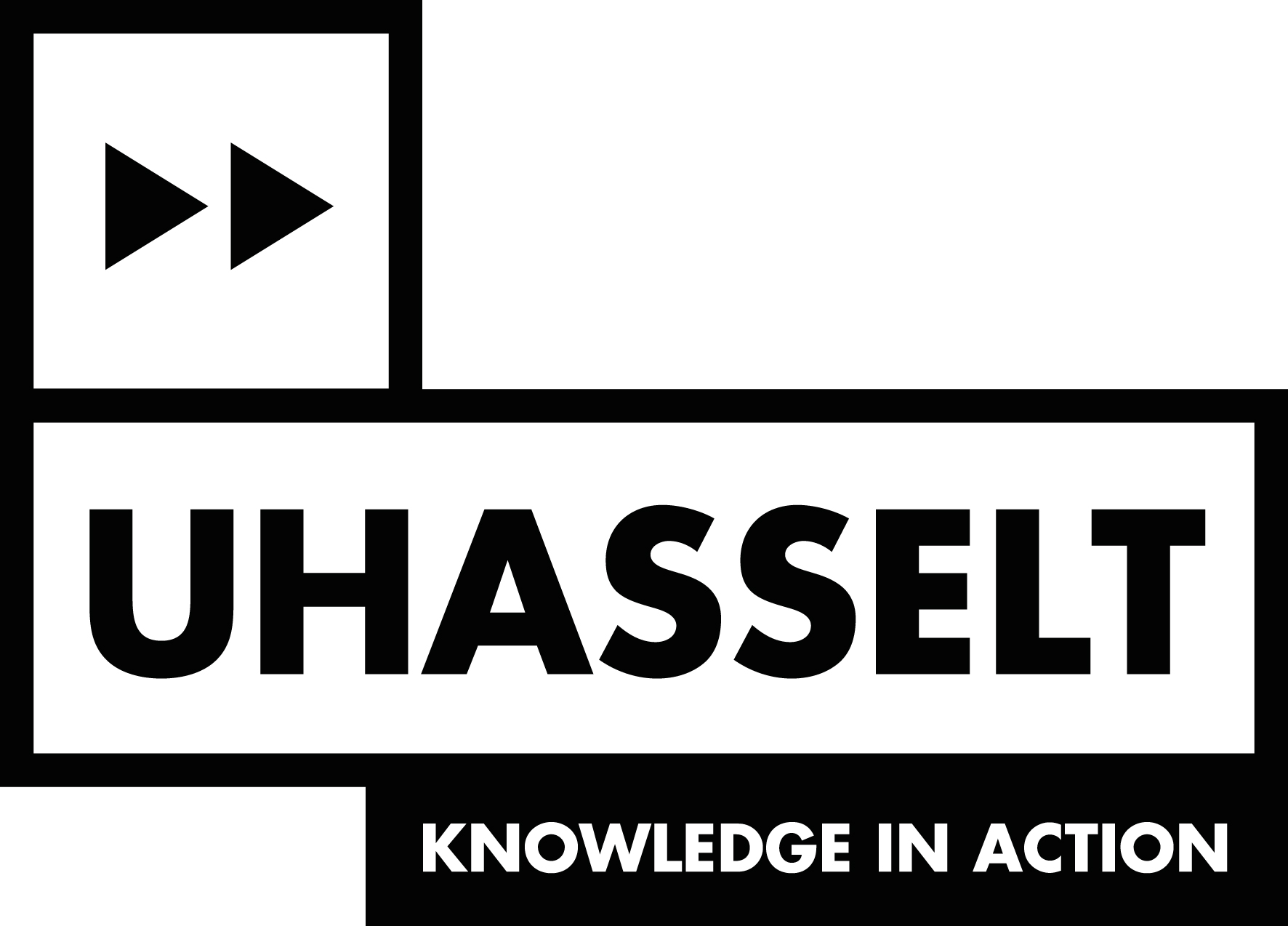 MAANDAG 16 september 2024 Campus DiepenbeekIntroductie Faculteit Geneeskunde en Levenswetenschappen: Biomedische WetenschappenUurPlaatsBiomedische Wetenschappen 9u00AgoraOnthaal9u30Auditorium A102Welkomstwoord Decaan van de faculteit Geneeskunde en Levenswetenschappen9u45Auditorium A102Opleidingsinformatie Biomedische WetenschappenProf. dr. B. BrôneVoorstelling ombuds (Annelies Bronckaers)Voorstelling studieloopbaanbegeleider (Heleen Vliex)10u15Auditorium A102Indeling in onderwijsgroepen en kennismaking met de studentbegeleiders10u30LeslokalenPraktische startinfo, kennismakingsactiviteiten/teambuilding en rondleiding: deel 1Studentbegeleiders12u00RestaurantAgoraCampusboekhandelMiddagpauze Markt StudentenverenigingenAankoop studiemateriaal in Campusboekhandel13u00LeslokalenPraktische startinfo, kennismakingsactiviteiten/teambuilding en rondleiding: deel 2StudentbegeleidersA3, A5, A6, A7, A8, A9, A103 en A104 / G65 en B1714u30Auditorium A102Voorstelling studiebegeleiding (Ozlem Yalçi en Els Swijns)Voorstelling praktijkassistenten (Kris Janssens, Nele Claes en Annelies Vanheel (ook buddywerking))Voorstelling studentenverenigingen14u45Auditorium A102Afsluiting: Jelle Hendriks